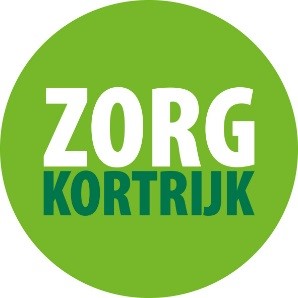     Sociaal wonenINSCHRIJVINGSFORMULIER VOOR EEN SOCIALE HUURWONING - 2020Met dit formulier kunt u een sociale huurwoning aanvragen. U dient dit document volledig ingevuld en ondertekend af te geven bij Zorg Kortrijk, Sociaal wonen, Sint-Jorisstraat 37, 8500 Kortrijk, samen met de gevraagde documenten. U ontvangt een bewijs van inschrijving als uw dossier volledig is. 1. Vul uw persoonlijke gegevens in Zorg Kortrijk kan uw dossier doorsturen naar andere Sociale Huisvestingsmaatschappijen (SHM) en/of naar een Sociaal Verhuurkantoor (SVK) met doel u in te schrijven op de wachtlijst bij deze sociale woonorganisaties. Dit verhoogt uw kansen op een toewijzing. U opent hierdoor ook het recht op een huurpremie indien u lange tijd moet wachten op een sociale woning. Voor een inschrijving bij andere sociale woonorganisaties van aanpalende gemeenten moet u een apart inschrijvingsformulier invullen. □ Ik geef Zorg Kortrijk mijn expliciete toestemming om mijn inschrijvingsdossier te bezorgen aan:SHM Wonen Regio Kortrijk Sociaal Verhuurkantoor De Poort□ Ik geef geen toestemming voor de doorgave van mijn persoonsgegevens aan andere sociale verhuurdersUw beslissing wijzigen? Vraag ons dit gewoon. 2. Heeft u kinderen die met u in de woning gaan wonen? (Kruis aan) 	 Ja (vul de tabel hieronder in) 	 	 	        Nee (ga naar vraag 3)  	 3. Zijn er andere personen die mee in de woning gaan wonen? (Kruis aan) 	 Ja (vul de tabel hieronder in) 	 	 	  Nee (ga naar vraag 4)  4. Heeft u nog familie in het buitenland en plant u een gezinshereniging? (Kruis aan) 	        Ja (vul dan hieronder alles correct in)   	  Nee (ga naar vraag 5) 5. Wat is nu uw adres? 6. Welke papieren moet u meenemen? 7. Waar wilt u wonen?  Belangrijk:  Kruis voldoende mogelijkheden aan in de witte vakjes. Als uw keuze te beperkt is, wordt uw kans op een sociale woning te klein en kunnen wij uw keuze weigeren.Zorg ervoor dat uw keuze van aantal slaapkamers overeenstemt met uw gezinssamenstelling (dit is de rationele bezetting).  Meer informatie vindt u in het interne huurreglement. U kunt ook altijd Lieven Tack van Zorg Kortrijk, sociaal wonen contacteren voor meer informatie | T 056 24 44 44 | lieven.tack@kortrijk.be   8. Extra informatie Wat wilt u als maximale netto-huurprijs, dus zonder voorschotten of extra kosten, per maand betalen?Omcirkel een bedrag: € 300 - € 350 - € 400 - € 450 - € 500 - € 550 - € 600 – Een ander bedrag: € ....... Ik ben rolstoelgebruiker en wens een / geen aangepaste woning. Omcirkel wat van toepassing is.Ik kan trappen doen / geen trappen doen. Omcirkel wat van toepassing is.Wij kunnen u het formulier MEDISCH ATTEST | VERMINDERDE MOBILITEIT bezorgen. Vraag dan uw arts dat in te vullen. Dit formulier laat ons toe u eventueel een woning aan te bieden die aangepast is aan uw beperkingen.9. Controle voorwaarde onroerend bezit Hiermee verklaart u dat u voldoet aan de voorwaarde onroerend bezit. Elke onjuiste of onvolledige verklaring, te kwader trouw afgelegd, kan leiden tot de schrapping van uw kandidatuur of tot opzeg van de huurovereenkomst. Akkoordverklaring voor uitwisseling persoonsgegevensDe persoonsgegevens die ingezameld worden, zullen opgenomen worden in de bestanden van OCMW Kortrijk, Budastraat 27, 8500 Kortrijk en van de Vlaamse Maatschappij voor Sociaal Wonen, Koloniënstraat 40 te 1000 Brussel. Deze gegevens worden uitsluitend verwerkt om de efficiënte en correcte samenstelling van het dossier van (kandidaat-)huurders, kopers of ontleners mogelijk te maken, om de concrete huur-, koop-, of ontleningsvoorwaarden voor een sociale woning of lening vast te stellen en om na te gaan of deze voorwaarden door de huurders worden nageleefd.  Mits u uw identiteit aantoont en op uw schriftelijk verzoek hebt u overeenkomstig de algemene verordening gegevensverwerking met startdatum 25 mei 2018 een inzage- en verbeteringsrecht. U beschikt ook over de mogelijkheid om het verwerkingsregister van het OCMW Kortrijk, rubriek sociaal wonen, te raadplegen. Dit via een schrijven gericht aan Zorginfo Kortrijk, Sint-Jorisstraat 37, 8500 Kortrijk. U kunt ook het openbaar register van de geautomatiseerde verwerkingen raadplegen bij de Commissie voor de bescherming van de persoonlijke levenssfeer (Drukpersstraat 35, 1000 Brussel, www.gegevensbeschermingsautoriteit.be).Uw gegevens kunnen ook uitgewisseld worden met o.a. het  Agentschap Integratie en Inburgering voor de opvolging van de taalkennisvereiste en met de afdeling Toezicht van het agentschap Wonen-Vlaanderen in het kader van de naleving van de wet- en regelgeving omtrent sociale verhuring.  Voldoet u aan de toelatingscriteria? Als u een woning of appartement aangeboden krijgt, controleert Zorg Kortrijk volgende zaken: of uw inkomen nog altijd voldoet aan de inkomensvoorwaarde. Bij inschrijving (2020) bedragen de inkomensgrenzen: Alleenstaanden zonder personen ten laste: € 25.317Alleenstaande persoon met een handicap: € 27.438Gehuwden of samenwonenden en alleenstaanden met één of meer personen te laste: € 37.974 (vermeerderd met € 2.123 per persoon ten laste) Indien het gezamenlijk belastbaar inkomen hoger ligt dan bovenstaande inkomensgrenzen dan kan de kandidaat-huurder niet opgenomen worden op de wachtlijst tenzij het huidige inkomen lager is dan dat van het meest recent beschikbare aanslagbiljet personenbelastingen, maximum drie jaar oud, en onder bovenstaande inkomensgrenzen ligt. of uw gezinssituatie overeenstemt met de rationele bezetting van het aanbod. of u, uw echtgenoot of uw wettelijke partner of samenwoner die mee de woning zal bewonen nog voldoet aan de voorwaarden onroerend bezit.Waar en wanneer kunt u zich inschrijven?  Zorginfopunt KortrijkSint-Jorisstraat 37 | 8500 Kortrijk 056 24 44 44 | lieven.tack@kortrijk.be of ingrid.laper@kortrijk.beU kunt, na afspraak, persoonlijk langskomen van 09.00 u. tot 11.30 u. en van 13.00 u. tot 15.00 u. Dit van maandag tot donderdag. Dus niet op vrijdag. Bereikbaarheid openbaar vervoer: op 250 meter van het Station Kortrijk, op 200 m van de bushaltes Doornikselaan en op 500 meter van de bushaltes Minister Tacklaan.Naast het sociaal restaurant Vork.Zorg Kortrijk | Team sociaal wonen | Sint-Jorisstraat 37 | 8500 Kortrijk | T 056 24 44 44Zorg Kortrijk maakt deel uit van het OCMW | Budastraat 27 | 8500 Kortrijk | T 056 24 48 00 |BE22 0910 0092  3347 | SHM FB508/212189676Uw persoonlijke gegevens (= toekomstige referentiehuurder) Persoonlijke gegevens van uw partner Naam:.......................................................................... Voornaam: .................................................................. Geboortedatum: .....................................………………………. Geboorteland: ............................................................. Geboorteplaats: ........................................................... Geslacht: □ man  □ vrouw Burgerlijke staat:   □ gehuwd                            □ ongehuwd                            □ weduwe/weduwnaar                             □ wettelijk samenwonend                             □ feitelijk samenwonend                             □ gehuwd, maar u leeft gescheiden NATIONALITEIT: …………………….  Rijksregisternummer:  …..…….-............-............-............-............ Bent u andersvalide?:  □ ja                  (voeg het attest toe van de FOD Sociale Zekerheid)                                  □ nee    Naam:..................................................................Voornaam:............................................................Geboortedatum: ...........................…………………………..Geboorteland: …………….......................................... Geboorteplaats: ................................................... Geslacht: □ man  □ vrouw Burgerlijke staat:   □ gehuwd                             □ ongehuwd                             □ weduwe/weduwnaar                                              □ wettelijk samenwonend                             □ feitelijk samenwonend                             □ gehuwd, maar u leeft gescheiden NATIONALITEIT: ………………. Rijksregisternummer:  …………-…..…….-..……….-..……….-..………. Bent u andersvalide?: □ ja                  (voeg het attest toe van de FOD Sociale Zekerheid)                                □ nee Telefoonnummer: ........................……………………… E-mail: .........................………………………………….. Telefoonnummer: .....................…………………………… E-mail: .......................………………………………………. Naam en Voornaam Geboorte- datumm/v Rijksregisternummer Persoon met handicap (lees punt 6) Co-ouderschap of bezoekrecht: 1. .. - .. - .. - ... - ..  JA   /   NEE2. .. - .. - .. - ... - ..  JA   /   NEE3. .. - .. - .. - ... - ..  JA   /   NEE4. .. - .. - .. - ... - ..  JA   /   NEE5. .. - .. - .. - ... - ..  JA   /   NEENaam en Voornaam Geboorte- datumm/v Rijksregisternummer Persoon met handicap (lees punt 6) Verwantschap 1. .. - .. - .. - ... - ..  .................. 2. .. - .. - .. - ... - ..  .................. Naam en Voornaam Familieband (kind, ouder, broer …) Geboorte- datum m/v Komt deze persoon ooit naar België om bij u te wonen? Persoon met handicap?  (lees punt 6) 1.   JA        /       NEE JA   /   NEE 2.  JA        /       NEE JA   /   NEE 3.  JA        /       NEE JA   /   NEE Uw adres Uw postadres (als dit niet hetzelfde is als uw adres) Straat: .......................................................... Nummer: ............................ Bus: .................. Postcode: ...................................................... Gemeente:..................................................... Straat:................................................................ Nummer: ........................... Bus:......................... Postcode: ........................................................... Gemeente: ......................................................... Welke papieren neemt u altijd mee? Waar kunt u deze informatie krijgen of vinden? Ok? Informatie over de identiteit van uzelf en indien van toepassing uw echtgenoot, wettelijke samenwoner of feitelijke partner die mee de sociale woning gaat bewonen Maak een kopie van de identiteitskaart, het paspoort of de geldige verblijfsdocumenten van uzelf en indien van toepassing van uw echtgenoot, wettelijke samenwoner of feitelijke partner die mee de sociale woning gaat bewonen. Informatie over uw inkomen: Opgelet: we hebben de inkomsten nodig van uzelf en uw echtgenoot, wettelijke samenwoner of feitelijke partner die mee gaat inwonen.Uw inkomen dat we in aanmerking nemen is de som van de volgende inkomsten, ontvangen in het jaar waarop he laatst beschikbare aanslagbiljet betrekking heeft:a) het gezamenlijk belastbaar inkomen en de afzonderlijke belastbare inkomstenb) het leefloonc) de inkomensvervangende tegemoetkoming aan personen met een handicapd) de van belasting vrijgestelde beroepsinkomsten uit het buitenland of verworven bij een Europese of internationale instellingDit noemen we het referentie-inkomen.Wij doen een beroep op informatie die de bevoegde overheden en instellingen of andere verhuurders ons elektronisch kunnen bezorgen.Alleen als we op de manier geen of onvoldoende gegevens bekomen vragen we u ons uw inkomstengegevens te bezorgen.Dat kan zijn: Meest recent beschikbare aanslagbiljet personenbelastingen, maximum drie jaar oud Attest OCMW, werkloosheidsattest, uitkering ziektevergoeding of invaliditeit. Heeft u en uw echtgenoot, wettelijke samenwoner of feitelijke partner geen inkomsten ontvangen in het jaar waarop het laatst beschikbare aanslagbiljet betrekking heeft (=referentie-inkomen)? Bezorg ons dan uw huidige inkomsten, zodat we uw huidig inkomen kunnen berekenen.   Klopt deze situatie voor u? Zo ja, breng dan deze papieren mee. Ok? Bent u een ouder met bezoekrecht of co-ouderschap? Een vonnis van de echtscheiding OF een uitspraak van de vrederechter of rechter in kort geding OF een akte van de notaris. Bij een onderlinge overeenkomst hebben we een schriftelijke verklaring over de bezoekregeling of omgangsregeling nodig, ondertekend door beide ouders. Is er in uw gezin een persoon met een handicap?- Attest Federale Overheidsdienst Sociale Zekerheid of    mutualiteit dat een permanente handicap van minimaal 66%    constateert. Is er iemand van uw gezin zwanger en wilt u op de wachtlijst staan voor een woning aangepast aan uw toekomstige gezinssituatie? Attest gynaecoloog/arts minimaal drie maanden zwangerschap. Opgelet: de toewijzing van een woning aangepast aan uw toekomstige gezinssituatie kan pas na de geboorte.  Woont u in een woning die onbewoonbaar of ongeschikt is verklaard? (volgens artikel 15 van de Vlaamse Wooncode of artikel 135 van de Nieuwe Gemeentewet). Besluit tot onbewoonbaarheidsverklaring en/of ongeschiktheid (maximaal 2 maanden oud). Ongeschikt- of onbewoonbaarverklaringVerklaring op eer: gebreken niet ten laste van kandidaat-huurder  U bent tussen 17 en 21 jaar oud en u woont begeleid zelfstandig. - Een attest van de dienst die u begeleidt. In dit attest moet de begin- en einddatum van de begeleiding vermeld staan.  U bent jonger dan 18 jaar en u bent ontvoogd door de jeugdrechter?  - Een kopie van het vonnis van de jeugdrechter over uw ontvoogding.   Bent u mantelzorger of ontvangt u mantelzorg en wilt u hierdoor uw woonkeuze (de ligging) beperken? - Attest van de mutualiteit met de gegevens van ontvanger en zorger.  Overzicht woningen patrimonium Zorg Kortrijk:Overzicht woningen patrimonium Zorg Kortrijk:Overzicht woningen patrimonium Zorg Kortrijk:Overzicht woningen patrimonium Zorg Kortrijk:GemeenteGemeenteTypeType       aantal        aantal Uw keuze aankruisen Heule: De Nieuwe LenteHeule: De Nieuwe LenteAppartement met 1 slaapkamerAppartement met 1 slaapkamer1818Appartement met 1 slk (klein type 1 pers) Appartement met 1 slk (klein type 1 pers) 1212Appartement met 2 slaapkamersAppartement met 2 slaapkamers 6 6Kortrijk: DamKortrijk: DamAppartement met 1 slaapkamerAppartement met 1 slaapkamer1414Appartement met 2 slaapkamersAppartement met 2 slaapkamers 9 9Kortrijk: OverleieKortrijk: OverleieAppartement voor 1 à 2 persAppartement voor 1 à 2 pers44Appartement voor een gezinAppartement voor een gezin11Bellegem: Zomerplein 2Bellegem: Zomerplein 2Appartement met 1 slk (1 à 2 pers)Appartement met 1 slk (1 à 2 pers)55Appartement met 2 slks (2 à 3 pers)Appartement met 2 slks (2 à 3 pers)33Bellegem: Zomerplein 3Bellegem: Zomerplein 3Appartement met 1 slk (1 à 2 pers)Appartement met 1 slk (1 à 2 pers)88Appartement met 1 slk (klein type 1 pers)Appartement met 1 slk (klein type 1 pers)88Persoonlijke verklaring op erewoord 9.1 Voldoet u aan al deze voorwaarden?U en uw echtgenoot, de persoon met wie u wettelijk samenwoont of uw feitelijke partner:Hebben geen woning of bouwgrond in België of in het buitenland volledig of gedeeltelijk in volle eigendom, vruchtgebruik, erfpacht of opstalHebben geen woning of bouwgrond in België of in het buitenland die u, uw echtgenoot, de persoon met wie u wettelijk samenwoont of uw feitelijke partner volledig of gedeeltelijk in vruchtgebruik gafHebben geen woning of bouwgrond in België of in het buitenland die u, uw echtgenoot, de persoon met wie u wettelijk samenwoont of uw feitelijke partner volledig of gedeeltelijk in erfpacht of opstal gavenZijn geen zaakvoerder, bestuurder of aandeelhouder van een vennootschap waarin u, uw echtgenoot, de persoon met wie u wettelijk samenwoont of uw feitelijke partner een zakelijk recht (volle eigendom, vruchtgebruik, erfpacht, opstal) op een woning of bouwgrond hebben ingebrachtKruis aan:Ja (sla vraag 9.2 over en onderteken dit formulier)Nee (ga naar vraag 9.2) 9.2 Voldoet u aan één van deze uitzonderingen?Kruis aan:Nee Ja, kruis dan hierna de uitzondering die van toepassing is:U heeft uw woning of bouwgrond samen met één van de volgende personen volledig in volle eigendom, vruchtgebruik, erfpacht of opstal: uw echtgenoot of ex-echtgenoot, de persoon met wie u wettelijk samenwoont of samenwoonde, uw feitelijke partner of ex-partner. Deze persoon zal de sociale woning ook niet mee bewonen.U gaf uw woning of bouwgrond samen met één van de volgende personen volledig in vruchtgebruik, erfpacht of opstal: uw echtgenoot of ex-echtgenoot, de persoon met wie u wettelijk samenwoont of samenwoonde, uw feitelijke partner of ex-partner. Deze persoon zal de sociale woning ook niet mee bewonen.Via schenking of erfenis kreeg u of uw echtgenoot, de persoon met wie u wettelijk samenwoont of de feitelijke partner de woning of bouwgrond gedeeltelijk in volle eigendom, vruchtgebruik, erfpacht of opstalVia schenking of erfenis kreeg u of uw echtgenoot, de persoon met wie u wettelijk samenwoont of de feitelijke partner een aandeel van de woning of bouwgrond waarop een recht van erfpacht of opstal is gegeven.De volgende woningen worden niet in aanmerking genomen voor de aftoetsing van de onroerende bezitsvoorwaarde:
- de woning in het Vlaamse Gewest die maximaal twee maanden voor de inschrijving onbewoonbaar of ongeschikt verklaard is en waarvan de ontruiming noodzakelijk is; de kandidaat moet de woning bewoond hebben op de datum waarop deze onbewoonbaar is verklaard met toepassing van artikel 135 van de Nieuwe Gemeentewet of op de datum van het conformiteitsonderzoek dat aanleiding heeft gegeven tot de ongeschikt- of onbewoonbaarverklaring met toepassing van artikel 15 of 16bis van de Vlaamse Wooncode.
- de woning in het Vlaamse Gewest die onaangepast is aan de fysieke mogelijkheden van personen met een handicap en die bewoond wordt door een persoon met een fysieke handicap die zich kandidaat wil stellen;
- de woning die bewoond wordt door een persoon met een handicap die ingeschreven is voor een ADL-woning;
- de woning die in een ruimtelijke bestemmingszone in België ligt waar wonen niet toegelaten is;
- de woning die moet worden ontruimd met toepassing van artikel 18, § 2, tweede lid, artikel 26, 60, § 3, en artikel 90, § 6, tweede lid, van de Vlaamse Wooncode;
- de woning die bewoond wordt door de persoon die zich wil inschrijven, en die het beheer over zijn woning heeft verloren ten gevolge van een faillietverklaring met toepassing van artikel XX.32 van het Wetboek van Economisch Recht of ten gevolge van een collectieve schuldenregeling als vermeld in deel V, titel IV, van het Gerechtelijk Wetboek.
U verklaart dat dit inschrijvingsformulier volledig en naar waarheid is ingevuld.U verklaart officieel dat u de volledige en juiste informatie van de gezins- en/of familiesamenstelling doorgeeft aan Zorg Kortrijk.U bezorgt veranderingen van uw adres of gezinssamenstelling, binnen de maand, altijd schriftelijk aan Zorg Kortrijk.Door uw inschrijving mag Zorg Kortrijk persoonlijke en andere informatie opvragen en deze informatie controleren bij de bevoegde diensten. We gebruiken deze informatie om uw klantendossier volledig te maken. U neemt kennis van het feit dat om de 2 jaar (oneven jaren) een actualisering van uw dossier gebeurt. DATUM:Handtekening toekomstig                               Handtekening echtgenoot, wettelijke samenwoner referentiehouder                                              of feitelijke partner die mee de woning gaat                                                                          bewonen